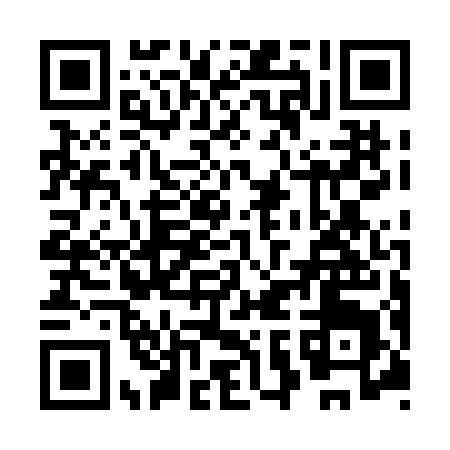 Ramadan times for Salla, EstoniaMon 11 Mar 2024 - Wed 10 Apr 2024High Latitude Method: Angle Based RulePrayer Calculation Method: Muslim World LeagueAsar Calculation Method: HanafiPrayer times provided by https://www.salahtimes.comDateDayFajrSuhurSunriseDhuhrAsrIftarMaghribIsha11Mon4:254:256:4112:244:026:096:098:1712Tue4:224:226:3912:244:046:116:118:1913Wed4:194:196:3612:244:066:136:138:2214Thu4:154:156:3312:244:086:166:168:2515Fri4:124:126:3012:234:106:186:188:2716Sat4:094:096:2712:234:126:206:208:3017Sun4:054:056:2412:234:146:236:238:3318Mon4:024:026:2112:224:166:256:258:3619Tue3:583:586:1812:224:186:276:278:3920Wed3:553:556:1512:224:206:306:308:4221Thu3:513:516:1212:224:216:326:328:4522Fri3:473:476:0912:214:236:346:348:4823Sat3:443:446:0712:214:256:376:378:5124Sun3:403:406:0412:214:276:396:398:5425Mon3:363:366:0112:204:296:416:418:5726Tue3:323:325:5812:204:316:446:449:0027Wed3:283:285:5512:204:326:466:469:0328Thu3:253:255:5212:194:346:486:489:0629Fri3:213:215:4912:194:366:516:519:0930Sat3:163:165:4612:194:386:536:539:1331Sun4:124:126:431:195:397:557:5510:161Mon4:084:086:401:185:417:587:5810:202Tue4:044:046:371:185:438:008:0010:233Wed4:004:006:341:185:448:028:0210:274Thu3:553:556:311:175:468:048:0410:305Fri3:513:516:291:175:488:078:0710:346Sat3:463:466:261:175:498:098:0910:387Sun3:413:416:231:165:518:118:1110:428Mon3:373:376:201:165:538:148:1410:469Tue3:323:326:171:165:548:168:1610:5010Wed3:273:276:141:165:568:188:1810:54